                                                                                                                        ПРОЄКТ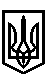 ТРОСТЯНЕЦЬКА СІЛЬСЬКА РАДАТРОСТЯНЕЦЬКОЇ ОБ'ЄДНАНОЇ ТЕРИТОРІАЛЬНОЇ ГРОМАДИ Миколаївського району  Львівської областіVII сесія VІІІ скликання                                                                      Р І Ш Е Н Н Я  10 лютого 2021 року                                с. Тростянець			                             № Про надання згоди на передачуземельної ділянки в суборенду          Розглянувши заяву Мацкули І.А., договір оренди від 27.12.2019 року, укладений між Тростянецькою сільською радою Тростянецької об’єднаної територіальної громади та Мацкулою Ігорем Андрійовичем, враховуючи висновок постійної комісії сільської ради з питань земельних відносин, будівництва, архітектури, просторового планування, природних ресурсів та екології, відповідно до статей 12, 93, 122 Земельного кодексу України, статті 8 Закону України «Про оренду землі», сільська рада     в и р і ш и л а:        1. Надати згоду Мацкулі Ігорю Андрійовичу на передачу орендованої земельної ділянки площею 7,4478 га з кадастровим номером 4623084800:21:000:0079 для ведення товарного сільськогосподарського призначення, розташованої за межами населеного пункту с. Поляна Миколаївського району Львівської області, в суборенду без зміни її цільового призначення.          2. Установити, що умови договору суборенди земельної ділянки повинні обмежуватися умовами договору оренди і не суперечити йому, а строк договору суборенди не може перевищувати строку, визначеного договором оренди землі.          3. Контроль за виконанням рішення покласти на постійну комісію сільської ради з питань земельних відносин, будівництва, архітектури, просторового планування, природних ресурсів та екології  (голова комісії І. Соснило).Сільський голова                                                                                                 Михайло Цихуляк